Year 5 Holiday homework – Due Tuesday 2nd January 2024Vicious VikingsOptional tasks to complete Create a Viking long shipViking rune writingResearch daily Viking lifeCreate Viking armour/ shieldsCreate a Viking longhouseViking Artwork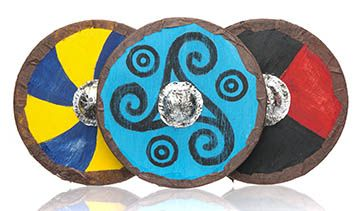 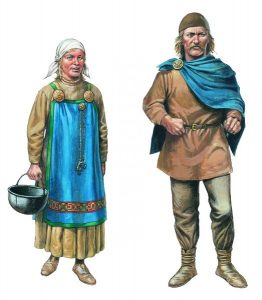 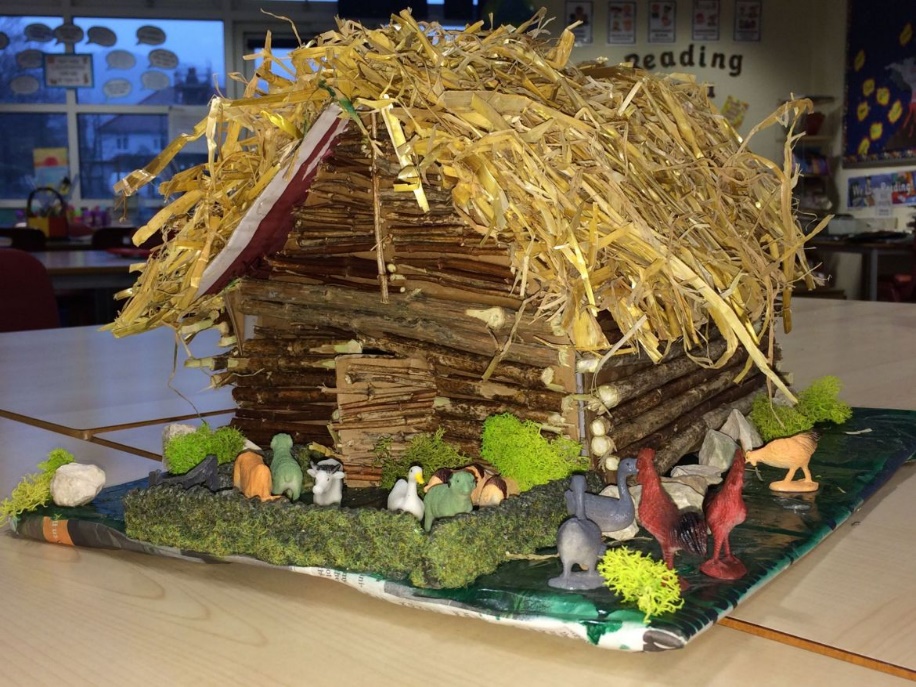 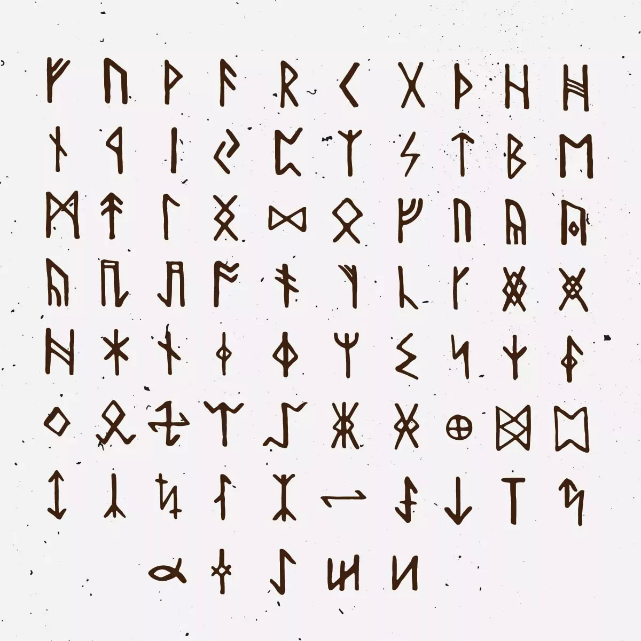 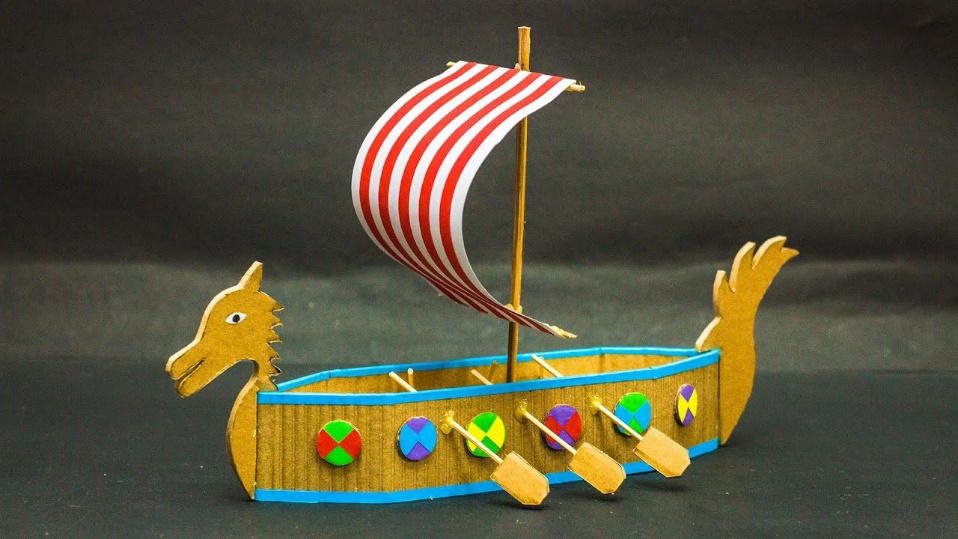 